ЗАКЛЮЧЕНИЕо результатах рассмотрения экспертных заключений на проект постановления администрации муниципального образования Каневской район  «Об утверждении административного регламента предоставления муниципальной услуги «Подготовка и утверждение документации по планировке территории»»           Экспертные заключения на проект постановления администрации муниципального образования Каневской район «Об утверждении административного регламента предоставления муниципальной услуги «Подготовка и утверждение документации по планировке территории»» в срок, отведенный для проведения независимой экспертизы, не поступили.Заместитель начальника                                                               Б.Ф. Слоквенко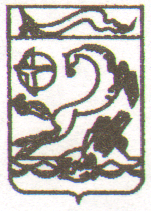          Начальнику юридического отдела         администрации  муниципального          образования  Каневской район         Гончарову С.П.